5164N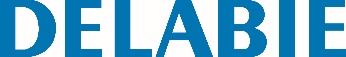 Barra de apoio rebatível Nylon branco antibacteriano, L. 850 mmReferência: 5164N Informação para prescriçãoBarra de apoio rebatível Ø 32 para pessoas com mobilidade reduzida (PMR). Nylon HR brilhante branco.Utilização como barra de apoio, de elevação e ajuda de transferência em posição rebatida para WC e duche. Permite acesso lateral em posição elevada.Tratamento antibacteriano NylonClean: proteção otimizada contra o desenvolvimento bacteriano.Retenção na posição vertical. Descida com amortecimento. Adaptado para utilização intensiva em coletividades ou meio hospitalar.Poliamida (Nylon) e polímero alta resistência : com reforço em aço com tratamento anticorrosão de 2 mm de espessura.Superfície uniforme, não porosa que facilita a manutenção e higiene.Resistência aos produtos químicos e de limpeza. Tratamento anti-UV.Contacto macio e quente.Fixações invisíveis por placa Inox 304, 4 mm de espessura.Fornecido com parafusos Inox para parede de betão. Dimensões : 850 x 230 x 105 mm.Testado com mais de 200 kg. Peso máximo do utilizador recomendado: 135 kg.Garantia da barra 10 anos. Marcação CE.